                            RESOLUTION ESTABLISHING MUNICIPAL WARDSRESOLUTION NO. 2021-04WHEREAS, the Town of Fifield is required to establish wards in accordance with Section 5.15 of the Wisconsin Statutes; and, 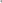 WHEREAS, it is necessary to reflect the Price County Tentative Supervisory District Plan in the wards so established.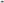 NOW THEREFORE BE IT RESOLVED that the Town Board of Fifield does hereby create ward plan consisting of two wards, as follows: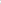 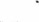 Ward 1:  containing a 2021 population of 644, and comprising a part of tentative supervisory district 5.A description of the boundaries of Ward 1 consistent with the conventions set forth in Section 4.003 of the Wisconsin Statutes is set forth as follows: the western part of the Town of Fifield, everything lying west of Smith Rapids Rd running southerly from T40N R3E of the Town of Fifield to the intersection of State Highway 70, westerly along State Highway 70 to the intersection of Riley Lake Rd, everything lying westerly of Riley Lake Rd running in a southerly direction to the intersection of No. Gates Lake Rd, everything lying westerly of No Gates Lake Rd, southerly on No Gates Lake Rd to the south boundary of Town of Fifield.The polling place for Ward 1 is hereby designated as follows: Fifield Town Hall, N13935 Ridge Avenue, Fifield, WI.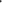 Ward 2, containing a 2021 population of 261, and comprising part of tentative supervisory district 5.A description of the boundaries of Ward 2 consistent with the conventions set fort in Section 4.003 of the Wisconsin Statutes is set forth as follows: the eastern part of the Town of Fifield, including all ofT40N R3E and everything lying east of Smith Rapids Rd running southerly from T40N R3E of the Town of Fifield to the intersection of State Highway 70, westerly along State Highway 70 to the intersection of Riley Lake Rd, everything lying easterly of Riley Lake Rd running in a southerly direction to the intersection of No Gates Lake Rd, everything lying easterly of No Gates Lake Rd, southerly on No Gates La Rd to the south boundary of Town of Fifield.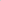 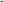 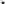 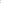 The polling place for Ward 2 is hereby designated as follows: Pike Lake Fire Hall, 14885 Shady Knoll Road, Fifield, WI.BE IT FURTHER RESOLVED that there is attached to and made a part of this resolution a map of the Town of Fifield which illustrates the current or revised boundaries of the above-listed wardsDated this 21st day of September 2021	__________________________________			___________________________________William Felch, Town Chair					Jim Hintz, Town Supervisor__________________________________Bonita Salm, Town SupervisorI, Susan M. Mueller, Clerk in and for the Town of Fifield, hereby certify that the foregoing is true and correct copy of Resolution No.2021-03 adopted by the Town Board, of the Town of Fifield on September 21st, 2021									____________________________________									Susan M. Mueller, Clerk/Treasurer 